Super Superlatives! ➁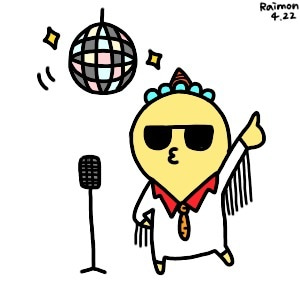 Step 1: Interview.Step 2: Research activity. First guess, then find the real answers with your partner. 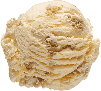 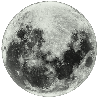 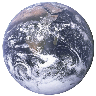 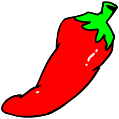 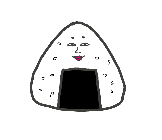 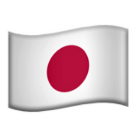 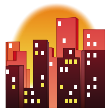 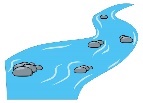 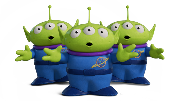 I guessed ________________ out of 10 correctly.　★　Step 3: Make some sentences.➀ ________________________________________________________________________________________________.➁ ________________________________________________________________________________________________.➂ ________________________________________________________________________________________________.➃ ________________________________________________________________________________________________.Name (                                                            ) Class (  ) No (   )QuestionAnswerWho is the funniest person you know? ________________ is the funniest person I know. What is the most delicious food? __________________ is the most delicious food.Where is the best place to visit in Japan? ____________________ is the best place to visit.What is the most important subject to study? _________________ is the most important subject.Who is the most interesting anime character?_______________ is the most interesting characterQuestionGuess AnswerWhat is the tallest mountain in the United States? 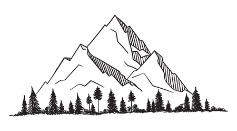 I guess:__________________ is.________________ is the tallest mountain.What is the longest river in Africa? I guess:___________________ is.________________ isthe longest river.What is the largest city in the world?             (by population)I guess:___________________ is._______________ is the largest city. What is the second biggest prefecture in Japan?I guess:___________________ is.______________ is the second biggest.What is the most popular ice cream flavor in Japan?I guess:___________________ is._______________ is the most popular flavor.Where is the deepest place on Earth?I guess:___________________ is._______________ is the deepest place.What is the spiciest chili pepper in the world? I guess:___________________ is.________________ is the spiciest. Which planet has the most moons?(confirmed and provisional moons) I guess:_________________ does._______________ has the most moons.Which planet has the shortest day? I guess:_________________ does._______________ has the shortest day.What is the cheapest rice ball at Lawson?      *(You can use Japanese here)I guess:___________________ is._______________ is the cheapest. 